PERSONAL INFORMATIONMihály Kocsis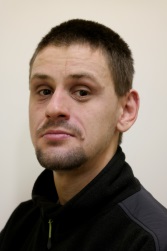 1./C Györök György street, Keszthely, H-8360, Hungary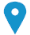 +36 83545334    +36 706103767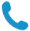 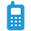 kocsis.mihaly@2010.georgikon.hu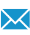 State personal website(s)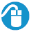 Skype: kocsis.misi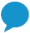 Sex Gent | Date of birth 03/02/1981 | Nationality Hungarian WORK EXPERIENCE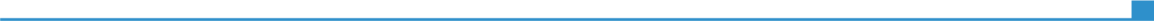 2017–Scolarship Researcher2017–University of Pannonia, Faculty of Georgikon, Department of Soil Science and Environment-informatics, (former: Department Crop Production and Soil Science), Keszthely (Hungary)2012–2014Department Engineer2012–2014University of Pannonia, Faculty of Georgikon, Department Crop Production and Soil Science, Keszthely (Hungary)2012–2013Geoinformatics assistant2012–2013Hungarian Academy of Sciences, Centre for Agricultural Research, Institute for Soil Sciences and Agricultural Chemistry, Budapest (Hungary) (second job)2008–2012PhD student2008–2012University of Pannonia, Faculty of Georgikon, Department Crop Production and Soil Science, Keszthely (Hungary)EDUCATION AND TRAINING2016–2017Master of Science on Agricultural Environmental Management Engineer2016–2017University of Pannonia, Faculty of Georgikon, Keszthely (Hungary)University of Pannonia, Faculty of Georgikon, Keszthely (Hungary)2008–2016Agricultural Sciences on the subject of Plant Production and Horticultural Sciences, PhD2008–2016University of Pannonia, Faculty of Georgikon, Doctoral School of Festetics (former: Doctoral School of Plant Production and Horticultural Sciences), Keszthely (Hungary)University of Pannonia, Faculty of Georgikon, Doctoral School of Festetics (former: Doctoral School of Plant Production and Horticultural Sciences), Keszthely (Hungary)2006–2007Environmental Management System Referent2006–2007University of Szeged, Juhász Gyula Faculty of Education, Szeged (Hungary)University of Szeged, Juhász Gyula Faculty of Education, Szeged (Hungary)2001–2007Environmentalist2001–2007University of Szeged, Faculty of Science, Szeged (Hungary)University of Szeged, Faculty of Science, Szeged (Hungary)1997–2001Graduation1997–2001Eötvös József High School, Szeged (Hungary)Eötvös József High School, Szeged (Hungary)PERSONAL SKILLSMother tongueHungarianHungarianHungarianHungarianHungarianOther languagesUNDERSTANDING UNDERSTANDING SPEAKING SPEAKING WRITING Other languagesListening Reading Spoken interaction Spoken production GermanB2C1B1B1B2Origo Examination system, general intermediate oral (B2)Origo Examination system, general intermediate oral (B2)Origo Examination system, general intermediate oral (B2)Origo Examination system, general intermediate oral (B2)Origo Examination system, general intermediate oral (B2)EnglishA2A2A1A1A2Origo Examination system, general treshold written (B1)Origo Examination system, general treshold written (B1)Origo Examination system, general treshold written (B1)Origo Examination system, general treshold written (B1)Origo Examination system, general treshold written (B1)Digital skillsSELF-ASSESSMENTSELF-ASSESSMENTSELF-ASSESSMENTSELF-ASSESSMENTSELF-ASSESSMENTDigital skillsInformation processingCommunicationContent creationSafetyProblemsolvingProficient userProficient userProficient userProficient userProficient userGeoinformatics and geostatistics aplications –  Proficient userGeoinformatics and geostatistics aplications –  Proficient userGeoinformatics and geostatistics aplications –  Proficient userGeoinformatics and geostatistics aplications –  Proficient userGeoinformatics and geostatistics aplications –  Proficient userMicrosoft Word, Microsoft Excel, Microsoft Access, Microsoft PowerPoint, Paint use.Adobe PhotoshopTM, CorelDRAWTM, GIMPTM use.WindowsTM operation systems installing and maintenance.Geoinformatics programs: ESRI ArcView GIS 3.2, ESRI Desktop ArcGISTM, QGISTM and Golden Software Surfer 8 use.Powersim Constructor 2.51 modelling and simulation program knowledge.SPSSTM statistics program user levels knowledge.Microsoft Word, Microsoft Excel, Microsoft Access, Microsoft PowerPoint, Paint use.Adobe PhotoshopTM, CorelDRAWTM, GIMPTM use.WindowsTM operation systems installing and maintenance.Geoinformatics programs: ESRI ArcView GIS 3.2, ESRI Desktop ArcGISTM, QGISTM and Golden Software Surfer 8 use.Powersim Constructor 2.51 modelling and simulation program knowledge.SPSSTM statistics program user levels knowledge.Microsoft Word, Microsoft Excel, Microsoft Access, Microsoft PowerPoint, Paint use.Adobe PhotoshopTM, CorelDRAWTM, GIMPTM use.WindowsTM operation systems installing and maintenance.Geoinformatics programs: ESRI ArcView GIS 3.2, ESRI Desktop ArcGISTM, QGISTM and Golden Software Surfer 8 use.Powersim Constructor 2.51 modelling and simulation program knowledge.SPSSTM statistics program user levels knowledge.Microsoft Word, Microsoft Excel, Microsoft Access, Microsoft PowerPoint, Paint use.Adobe PhotoshopTM, CorelDRAWTM, GIMPTM use.WindowsTM operation systems installing and maintenance.Geoinformatics programs: ESRI ArcView GIS 3.2, ESRI Desktop ArcGISTM, QGISTM and Golden Software Surfer 8 use.Powersim Constructor 2.51 modelling and simulation program knowledge.SPSSTM statistics program user levels knowledge.Microsoft Word, Microsoft Excel, Microsoft Access, Microsoft PowerPoint, Paint use.Adobe PhotoshopTM, CorelDRAWTM, GIMPTM use.WindowsTM operation systems installing and maintenance.Geoinformatics programs: ESRI ArcView GIS 3.2, ESRI Desktop ArcGISTM, QGISTM and Golden Software Surfer 8 use.Powersim Constructor 2.51 modelling and simulation program knowledge.SPSSTM statistics program user levels knowledge.ADDITIONAL INFORMATIONPublicationsProjectsHonours and awardsScholarshipsMembershipsCertificationsMTMT database (identification: 10037552)2006–2009: OTKA T62436: Climate sensitivity of soils. Principal investigator: Dr. Máté Ferenc, University of Pannonia, Faculty of Georgikon, Department Crop Production and Soil Science, Keszthely (Hungary).2005–2009: OTKA T048302: HDSHD, MARTHA in Hungarian: Compilation, and application of Hungarian Detailed Soil Hydrophysical Database to characterize soil water budget in extreme weather conditions. Principal investigator: Dr. Makó András, University of Pannonia, Faculty of Georgikon, Keszthely (Hungary).2012–2016: OTKA K101065: Data model fusion for studying the combined effects of different land use and climate change scenarios on water regime and soil erosion. Principal investigator: Dr. Farkas Csilla, Hungarian Academy of Sciences, Centre for Agricultural Research, Institute for Soil Sciences and Agricultural Chemistry, Budapest (Hungary).2012–2015: TÁMOP-4.2.2.A-11/1/KONV-2012-0064: Regional effects of and mitigation possibilities for climate change-induced weather extremities. Sub-project leader: Dr. Makó András (2013), Dr. Sisák István (2014), University of Pannonia, Faculty of Georgikon, Keszthely (Hungary).2006: University of Szeged, Faculty of Science on Institution Conference of Scientific Students’ Associations, Geography – Earth Science II. section, I. Prize2007: XXVIII. National Conference of Scientific Students' Associations, Physics – Earth Science –Mathematics section, Soil Science division. I. Prize2007: XXVIII. National Conference of Scientific Students' Associations, Physics – Earth Science –Mathematics section, Soil Science division. Ministry for Environment and Water, Special Prize2014: 13th Alaps-Adria Scientific Workshop 28th April – 3rd May 2014., Villach, Austria. 3rd Prize2018: Association of Hungarian Agricultural-informatics, Agricultural-informatics in subject 2017 year competition PhD dissertation, I. PrizeTÁMOP 4.2.4. A/2-11-1-2012-0001: „National Excellence Program”, Jedlik Ányos Predoctor Scholarship.to 2008:  Hungarian Soil Sciente Society, Soil Genetical and Soil Mapping Sectionto 2017:  Hungarian Academy of Sciences IV. Agricultural Sciences Department, Soil Science, Water Management and Plant Production Sciences Committee to 2017:  Hungarian Precision Management SocietyNovember 2011: IBM SPSS Statistics beginner and advanced certification